Руководство. Педагогический (научно-педагогический состав) МБДОУ ДС № 38 «Колокольчик» г.Светлоград Петровского городского округа№ п/пФотоФ.И.О.занимаемая должностьОбразование, квалификационная категорияКПК в соответствии с ФГОС,год прохождения, профессиональная переподготовкаСтаж работыОтраслевые награды(вид, год присвоения)1.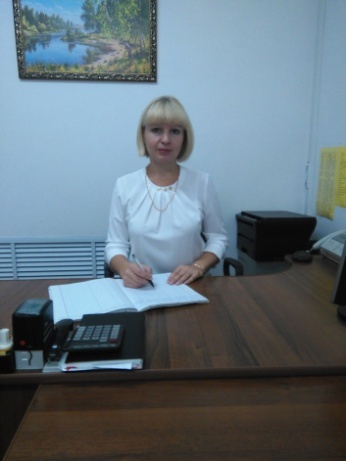 Черноволенко Елена ЮрьевнаЗаведующий МБДОУВысшееСтавропольский государственный педагогический институт, «Дошкольная педагогика и психология»2005 гСЗД.  25.03.2015 гПрофессиональная переподготовка-«Менеджмент в образовании»2014 гПрофессиональная переподготовка«Управление государственными и муниципальными закупками в качестве контрактного управляющего"2016 гКПК 2015 г«Управление современной ДОО в условиях внедрения ФГОС ДО» 72 часаПедагогический стаж-23 годав должности«заведующего»-8 лет12.04.2010г-2.3.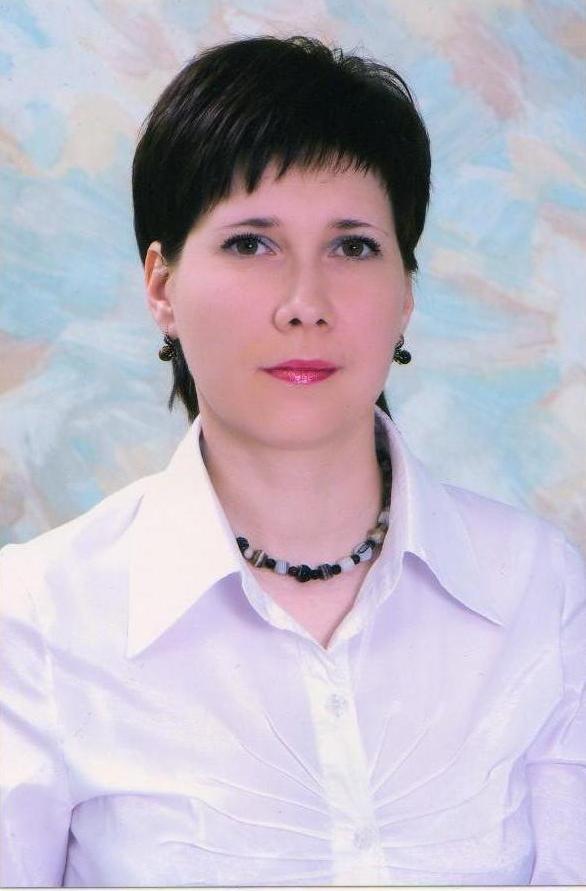 Слюсарева Ольга АнатольевнаЗаместитель заведующего по ВМР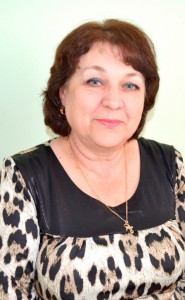 Барыленко Алла ИвановнаВоспитательВысшееФГБОУВПОСтавропольский государственный университет,по специальности«педагогика и психология»,2011гСЗД.  29.09.2017гСредне-специальноеСветлоградское педагогическое училище,по специальности«воспитатель»,1987гВысшая12.11.2015гПрофессиональная переподготовка-«Государственное,муниципальное управление и менеджмент организаций», 260 часов2016гКПК 2018 г«Совершенствование системы управления дошкольной образовательной организацией в условиях реализации ФГОС ДО»72 часаКПК 2015г«Обеспечение качественного дошкольного образования в условиях ведения ФГОС ДО»72 часаКПК 2015г«Психолого-педагогическое сопровождение семей, имеющих детей-инвалидов и детей  с ограниченными возможностями здоровья» 36 часовПедагогический стаж-15 летв должности «заместитель заведующего по ВМР» - 4 годаПедагогический стаж-33 годав должности «воспитатель»-33 годаГрамота министерства образования и молодежной политики СК, 2015 г4.5.6.Беляева Наталья Максимовна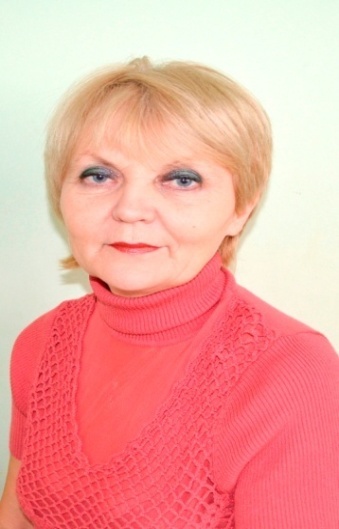 ВоспитательБуслова Алла Александровна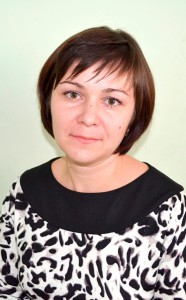 Воспитатель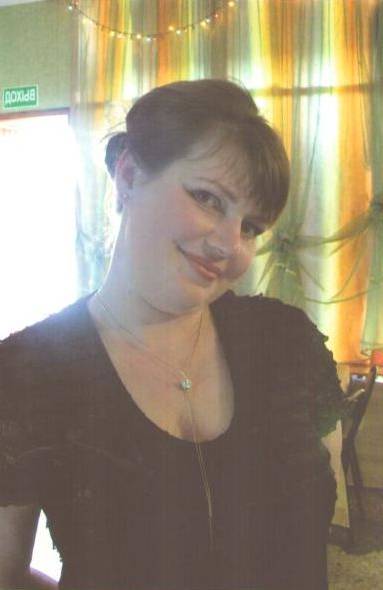 Гиря Оксана НиколаевнаВоспитательВысшееКарачаево-Черкесский госпединститут,по специальности«учитель русского языка и литературы», 1988гВысшая27.02.2014гВысшееСтавропольский государственный университет,по специальности «педагогика и психология начального образования», 2000гВысшая15.12.2016гВысшееСтавропольский государственный педагогический институт,по специальности«учитель истории»,2006 гВысшая21.04.2017гКПК 2015г«Психолого-педагогическое сопровождение семей, имеющих детей-инвалидов и детей  с ограниченными возможностями здоровья»,36 часовПрофессиональная переподготовка 2016г(дошкольное образование)272 часаКПК 2015г«Здоровьеориентированная деятельность воспитателя в условиях реализации требований ФГОС»36 часовПрофессиональная переподготовка «Дошкольная педагогика и психология»,2016гКПК 2015г« Психолого-педагогическое сопровождение детей дошкольного возраста, имеющих ОВЗ, в условиях введения ФГОС ДО»36 часовПрофессиональная переподготовка 2015г(дошкольное образование), 272 часаПедагогический стаж-35 летв должности «воспитатель»-35 летПедагогический стаж-20 летв должности «воспитатель»-20 летПедагогический стаж-12 летв должности «воспитатель»-12 летНагрудный знак «Отличник народного просвещения»1993г7.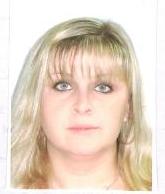 Печеневская Ирина АлександровнаВоспитательВысшееСтавропольский государственный педагогический институт, по специальности«учительматематики»,2010 гПервая24.04.2014гКПК 2017 г«Современные технологии в работе с детьми дошкольного возраста с учетом ФГОС ДО» 108 часовПедагогический стаж-11 летв должности «воспитатель»-11 лет8.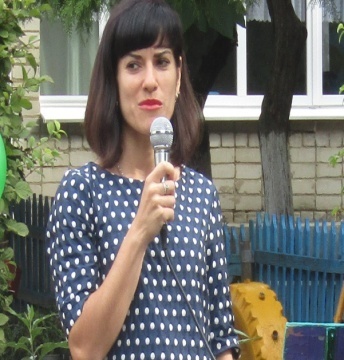 Мазницына Наталья АлександровнаВоспитательВысшее"Северо-кавказский социальный институт»по специальности«психолог»2007гНе имеет категорииКПК 2017 г«Формирование ИКТ-компетентности педагога в условиях реализации ФГОС ДО»72 часаПедагогический стаж- 10 месяцевв должности «воспитатель»- 10 месяцев9.10.Иевлева Евгения Викторовна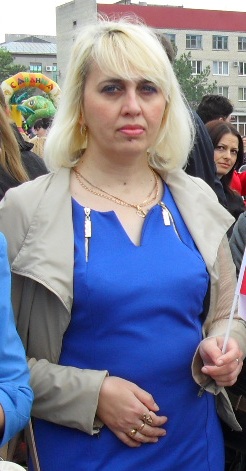 ВоспитательИльина Антонина Михайловна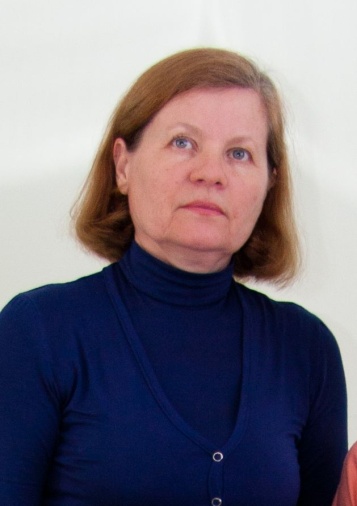 ВоспитательВысшееСтавропольский государственный университет,по специальности«история»2008 гСЗД03.10.2016гВысшееСтавропольский государственный педагогический институт,по специальности«педагогика и психология дошкольная», 1992гКПК 2015г« Психолого-педагогическое сопровождение детей дошкольного возраста, имеющих ОВЗ, в условиях введения ФГОС ДО»36 часовКПК 2017г«Современные технологии в работе с детьми дошкольного возраста с учетом ФГОС ДО»108 часовПедагогический стаж-28 летв должности «воспитатель»- 28 летПедагогический стаж-38 летв должности «воспитатель»- 38 летНагрудный знак «Почетный работник общего образования РФ»1996г11.12.13.Криворотенко Татьяна Николаевна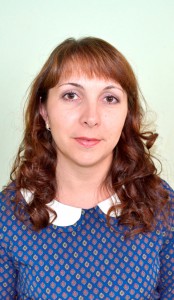 Воспитатель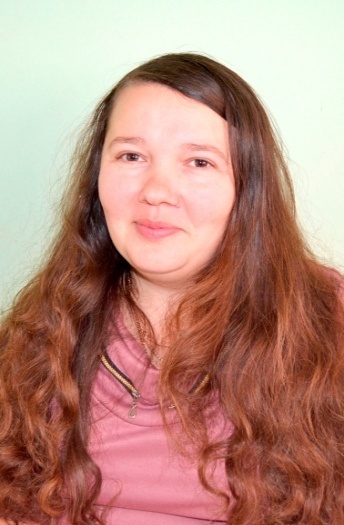 Лынник Инна ГеннадьевнаПедагог-психологСавельева Ирина Владимировна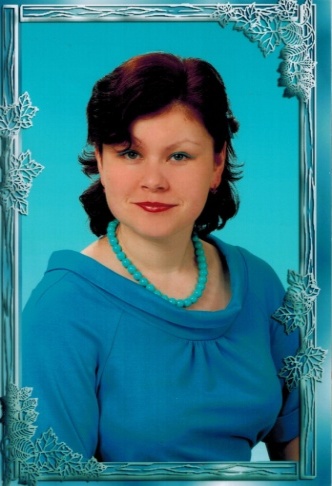 Инструктор по физической культуреВысшееСтавропольский государствен-ный университетпо специальности«педагогика и методика начального образования»,2003гВысшая21.04.2017гВысшееСтавропольский государствен-ный университетпо специальности«бакалавр психологии»,1998гВысшая21.02.2013гВысшееСтавропольский государственный педагогический институ,по специальности«история»2004гПервая16.06.2016 гКПК 2015г«Обеспечение качественного дошкольного образования в условиях введения ФГОС ДО» 72 часаПрофессиональная переподготовка 2015г(дошкольное образование), 272 часаКПК 2015г« Психолого-педагогическое сопровождение детей дошкольного возраста, имеющих ОВЗ, в условиях введения ФГОС ДО»,36 часовКПК 2015г«Современные технологии организации учебно-тренировочного процесса с детьми и подростками в системе доп.образования»72 часаПедагогический стаж-18 летв должности «воспитатель»- 14 летПедагогический стаж-20 летв должности «педагог-психолог»- 20 летПедагогический стаж-17 летв должности «инструктор по физической культуре»- 4 года---14.Хвостикова Наталья Геннадьевна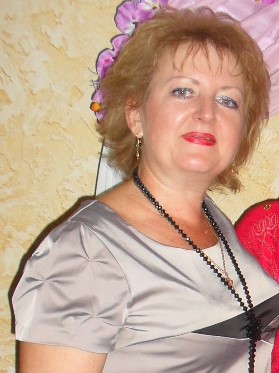 Музыкальный руководительВысшееСтавропольский государственный педагогический институтпо специальности«история»2006 гВысшая20.04.2015гКПК 2015г«Деятельность музыкального руководителя в условиях модернизации образования»72 часаПедагогический стаж-28 летв должности «музыкальный руководитель»- 28 лет -15.16.Головко татьяна Николаевна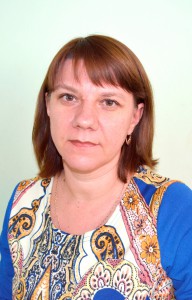 Учитель-логопедМедная Ольга Васильевна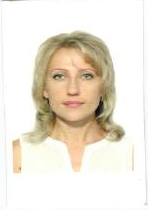 Учитель-логопедВысшееСтавропольский государственный университетпо специальности«логопед»2002 гВысшая31.10.2013 гВысшееФедеральное государственное автономное образовательное учреждение высшего профессионального образования «Северо-Кавказский федеральный университет»по специальности «Учитель-логопед»2015 гНе имеет категорииКПК 2015г« Психолого-педагогическое сопровождение детей дошкольного возраста, имеющих ОВЗ, в условиях введения ФГОС ДО»36 часовКПК 2017г«Современные технологии логопедического сопровождения обучающихся, имеющих нарушения речи»72 часаПедагогический стаж-22 годав должности «учитель-логопед»- 22 годаПедагогический стаж- 1 год 11 месв должности «учитель-логопед»- 1 год 11мес--